Відділу інформаційної діяльності такомунікацій з громадськістю Первомайської районної військової адміністрації     На виконання доручення начальника райвійськадміністрації від 13.11.2023року в рамках програми «Прозорість і підзвітність» відділ фінансового-господарського забезпечення апарату райвійськадміністрації, надає інформацію про використані кошти із загального та спеціального фондів за період з 20.11.2023 по 24.11.2023р, що              відповідно до договорів по загальному фонду здійснено оплату по  договору  № 2311 від 23.03.2023, згідно рахунку-акту № 4833000000023115 від 17.11.2023 послуги зв’язку в сумі 710,00 грн.,  договір № 1479 від 23.03.2023, згідно рахуноку-акту № 4806000000001256 від 17.11.2023  послуги зв’язку  в сумі 4800,00гр. та договір № 5 від 23.03.2023, згідно рахунку №1107-610 від 20.11.2023 канцелярські товари в сумі 5298,00грн, по спеціальному фонду  по договору № 9 від 10.04.2023, згідно рахунку № 354 від 21.11.2023 оплачені запасні частини для ремонту автомобіля в сумі 2690,00 грн., договір № 20 від 20.11.2023, згідно акту здачі-прийомки виконаних робіт № 91 від 21.11.2023проведено оплату по заправці картриджів з заміною фотобарабану на суму 1020,00 грн.Керівник апаратуПервомайської районноївійськової адміністрації                                                                              Світлана ДЗЮБАІрина БРАТУШЕНКО 068-801-75-71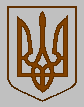 ПЕРВОМАЙСЬКА  РАЙОННА  ДЕРЖАВНА  АДМІНІСТРАЦІЯПЕРВОМАЙСЬКА  РАЙОННА  ДЕРЖАВНА  АДМІНІСТРАЦІЯМИКОЛАЇВСЬКОЇ  ОБЛАСТІМИКОЛАЇВСЬКОЇ  ОБЛАСТІПЕРВОМАЙСЬКА РАЙОННА ВІЙСЬКОВА АДМІНІСТРАЦІЯПЕРВОМАЙСЬКА РАЙОННА ВІЙСЬКОВА АДМІНІСТРАЦІЯвул. Варварівська, 12, м. Первомайськ, Миколаївська область, 55200, тел./факс (05161) 7-51-21вул. Варварівська, 12, м. Первомайськ, Миколаївська область, 55200, тел./факс (05161) 7-51-21Е-mail: pervomaysk@mk.gov.ua, сайт: http://pervomaysk.mk.gov.ua, код ЄДРПОУ 04056546Е-mail: pervomaysk@mk.gov.ua, сайт: http://pervomaysk.mk.gov.ua, код ЄДРПОУ 04056546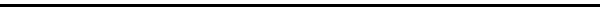 від ________ 20__ р. № ___________ на №_________ від _________ 20__ р. 